                                                                                                                      “Azərbaycan Xəzər Dəniz Gəmiçiliyi”			                       			 	Qapalı Səhmdar Cəmiyyətinin 					       			“ 01 ”  Dekabr 2016-cı il tarixli		“216” nömrəli əmri ilə təsdiq edilmişdir.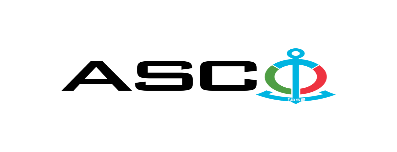 “Azərbaycan Xəzər Dəniz Gəmiçiliyi” Qapalı Səhmdar Cəmiyyəti  ASCO-nun struktur idarələrinə tələb olunan Fərdi mühafizə vasitələrinin satın alınması məqsədilə açıq müsabiqə elan edir:Müsabiqə №AM120/2023(İddiaçı iştirakçının blankında)AÇIQ MÜSABİQƏDƏ İŞTİRAK ETMƏK ÜÇÜN MÜRACİƏT MƏKTUBU___________ şəhəri                                                                         “__”_______20_-ci il___________№           							                                                                                          ASCO-nun Satınalmalar Komitəsinin Sədricənab C.Mahmudluya,Hazırkı məktubla [iddiaçı podratçının tam adı göstərilir] (nin,nun,nın) ASCO tərəfindən “__________”ın satın alınması ilə əlaqədar elan edilmiş [iddiaçı tərəfindən müsabiqənin nömrəsi daxil edilməlidir]nömrəli açıq  müsabiqədə iştirak niyyətini təsdiq edirik.Eyni zamanda [iddiaçı podratçının tam adı göstərilir] ilə münasibətdə hər hansı ləğv etmə və ya müflislik prosedurunun aparılmadığını, fəaliyyətinin dayandırılmadığını və sözügedən satınalma müsabiqəsində iştirakını qeyri-mümkün edəcək hər hansı bir halın mövcud olmadığını təsdiq edirik. Əlavə olaraq, təminat veririk ki, [iddiaçı podratçının tam adı göstərilir] ASCO-ya aidiyyəti olan şəxs deyildir.Tərəfimizdən təqdim edilən sənədlər və digər məsələlərlə bağlı yaranmış suallarınızı operativ cavablandırmaq üçün əlaqə:Əlaqələndirici şəxs: Əlaqələndirici şəxsin vəzifəsi: Telefon nömrəsi: E-mail: Qoşma: İştirak haqqının ödənilməsi haqqında bank sənədinin əsli – __ vərəq.________________________________                                   _______________________                   (səlahiyyətli şəxsin A.A.S)                                                                                                        (səlahiyyətli şəxsin imzası)_________________________________                                                                  (səlahiyyətli şəxsin vəzifəsi)                                                M.Y.          Qeyd: Mallar bir dəfəyə deyil il ərzində hissə hissə tədarük ediləcəkdir. Ödəniş şərti yalnız fakt üzrə qəbul olunur, digər şərtlər qəbul edilməyəcəkdir.                                        Texniki suallarla bağlı:Mahir İsayevTel: +99450 2921232E-mail:Mahir.İsayev@asco.azQulu QuliyevTel: +99450 2207820E-mail:Qulu.quliyev@asco.azElnur MuxtarovTel: +99450 3767279E-mail:Elnur.Muxtarov@asco.az    Müsabiqədə qalib elan olunan iddiaçı şirkət ilə satınalma müqaviləsi bağlanmamışdan öncə ASCO-nun Satınalmalar qaydalarına uyğun olaraq iddiaçının yoxlanılması həyata keçirilir.     Həmin şirkət bu linkə http://asco.az/sirket/satinalmalar/podratcilarin-elektron-muraciet-formasi/ keçid alıb xüsusi formanı doldurmalı və ya aşağıdakı sənədləri təqdim etməlidir:Şirkətin nizamnaməsi (bütün dəyişikliklər və əlavələrlə birlikdə)Kommersiya hüquqi şəxslərin reyestrindən çıxarışı (son 1 ay ərzində verilmiş)Təsisçi hüquqi şəxs olduqda, onun təsisçisi haqqında məlumatVÖEN ŞəhadətnaməsiAudit olunmuş mühasibat uçotu balansı və ya vergi bəyannaməsi (vergi qoyma sistemindən asılı olaraq)/vergi orqanlarından vergi borcunun olmaması haqqında arayışQanuni təmsilçinin şəxsiyyət vəsiqəsiMüəssisənin müvafiq xidmətlərin göstərilməsi/işlərin görülməsi üçün lazımi lisenziyaları (əgər varsa)Qeyd olunan sənədləri təqdim etməyən və ya yoxlamanın nəticəsinə uyğun olaraq müsbət qiymətləndirilməyən şirkətlərlə müqavilə bağlanılmır və müsabiqədən kənarlaşdırılır. Müsabiqədə iştirak etmək üçün təqdim edilməli sənədlər:Müsabiqədə iştirak haqqında müraciət (nümunə əlavə olunur);İştirak haqqının ödənilməsi barədə bank sənədi;Müsabiqə təklifi; Malgöndərənin son bir ildəki (əgər daha az müddət fəaliyyət göstərirsə, bütün fəaliyyət dövründəki) maliyyə vəziyyəti barədə bank sənədi;Azərbaycan Respublikasında vergilərə və digər icbari ödənişlərə dair yerinə yetirilməsi vaxtı keçmiş öhdəliklərin, habelə son bir il ərzində (fəaliyyətini dayandırdığı müddət nəzərə alınmadan) vergi ödəyicisinin Azərbaycan Respublikasının Vergi Məcəlləsi ilə müəyyən edilmiş vəzifələrinin yerinə yetirilməməsi hallarının mövcud olmaması barədə müvafiq vergi orqanlarından arayış.İlkin mərhələdə müsabiqədə iştirak haqqında müraciət (imzalanmış və möhürlənmiş) və iştirak haqqının ödənilməsi barədə bank sənədi (müsabiqə təklifi istisna olmaqla) ən geci 22 sentyabr 2023-ci il, Bakı vaxtı ilə saat 17:00-a qədər Azərbaycan, rus və ya ingilis dillərində “Azərbaycan Xəzər Dəniz Gəmiçiliyi” Qapalı Səhmdar Cəmiyyətinin ( “ASCO” və ya “Satınalan təşkilat”) yerləşdiyi ünvana və ya Əlaqələndirici Şəxsin elektron poçtuna göndərilməlidir, digər sənədlər isə müsabiqə təklifi zərfinin içərisində təqdim edilməlidir.   Satın alınması nəzərdə tutulan mal, iş və xidmətlərin siyahısı (təsviri) əlavə olunur.İştirak haqqının məbləği və Əsas Şərtlər Toplusunun əldə edilməsi:Müsabiqədə iştirak etmək istəyən iddiaçılar aşağıda qeyd olunmuş məbləğdə iştirak haqqını ASCO-nun bank hesabına ödəyib (ödəniş tapşırığında müsabiqə keçirən təşkilatın adı, müsabiqənin predmeti dəqiq göstərilməlidir), ödənişi təsdiq edən sənədi birinci bölmədə müəyyən olunmuş vaxtdan gec olmayaraq ASCO-ya təqdim etməlidir. Bu tələbləri yerinə yetirən iddiaçılar satınalma predmeti üzrə Əsas Şərtlər Toplusunu elektron və ya çap formasında əlaqələndirici şəxsdən elanın IV bölməsində göstərilən tarixədək həftənin istənilən iş günü saat 09:00-dan 18:00-a kimi ala bilərlər.İştirak haqqının məbləği (ƏDV-siz):Lot-1 Bu müsabiqə üçün iştirak haqqı nəzərdə tutulmayıb.  Lot-2 Bu müsabiqə üçün iştirak haqqı nəzərdə tutulmayıb. Lot 3-150 AznIştirak haqqı manat və ya ekvivalent məbləğdə ABŞ dolları və AVRO ilə ödənilə bilər.  Hesab nömrəsi: İştirak haqqı ASCO tərəfindən müsabiqənin ləğv edilməsi halı istisna olmaqla, heç bir halda geri qaytarılmır.Müsabiqə təklifinin təminatı :Müsabiqə təklifi üçün təklifin qiymətinin azı 1 (bir) %-i həcmində bank təminatı (bank qarantiyası) tələb olunur. Bank qarantiyasının forması Əsas Şərtlər Toplusunda göstəriləcəkdir. Bank qarantiyalarının əsli müsabiqə zərfində müsabiqə təklifi ilə birlikdə təqdim edilməlidir. Əks təqdirdə Satınalan Təşkilat belə təklifi rədd etmək hüququnu özündə saxlayır. Qarantiyanı vermiş maliyyə təşkilatı Azərbaycan Respublikasında və/və ya beynəlxalq maliyyə əməliyyatlarında qəbul edilən olmalıdır. Satınalan təşkilat etibarlı hesab edilməyən bank qarantiyaları qəbul etməmək hüququnu özündə saxlayır.Satınalma müsabiqəsində iştirak etmək istəyən şəxslər digər növ təminat (akkreditiv, qiymətli kağızlar, satınalan təşkilatın müsabiqəyə dəvət sənədlərində göstərilmiş xüsusi hesabına  pul vəsaitinin köçürülməsi, depozitlər və digər maliyyə aktivləri) təqdim etmək istədikdə, təminat növünün mümkünlüyü barədə Əlaqələndirici Şəxs vasitəsilə əvvəlcədən ASCO-ya sorğu verməlidir və razılıq əldə etməlidir. Müqavilənin yerinə yetirilməsi təminatı satınalma müqaviləsinin qiymətinin 5 (beş) %-i məbləğində tələb olunur.Hazırki satınalma əməliyyatı üzrə Satınalan Təşkilat tərəfindən yalnız malların anbara təhvil verilməsindən sonra ödənişinin yerinə yetirilməsi nəzərdə tutulur, avans ödəniş nəzərdə tutulmamışdır.Müsabiqə təklifinin təqdim edilməsinin son tarixi və vaxtı:Müsabiqədə iştirak haqqında müraciəti və iştirak haqqının ödənilməsi barədə bank sənədini birinci bölmədə qeyd olunan vaxta qədər təqdim etmiş iştirakçılar, öz müsabiqə təkliflərini bağlı zərfdə (1 əsli və 1 surəti olmaqla) 02 oktyabr 2023-ci il, Bakı vaxtı ilə saat 17:00-a qədər ASCO-ya təqdim etməlidirlər.Göstərilən tarixdən və vaxtdan sonra təqdim olunan təklif zərfləri açılmadan geri qaytarılacaqdır.Satınalan təşkilatın ünvanı:Azərbaycan Respublikası, Bakı şəhəri, AZ1029 (indeks),Mikayıl Useynov 2, ASCO-nun Satınalmalar Komitəsi.Əlaqələndirici şəxs:Rahim AbbasovASCO-nun Satınalmalar Departameninin təchizat işləri üzrə mütəxəssisiTelefon nömrəsi: +99450 2740277Elektron ünvan: rahim.abbasov@asco.az, tender@asco.azHüquqi məsələlər üzrə:Telefon nömrəsi: +994 12 4043700 (daxili: 1262)Elektron ünvan: tender@asco.az Müsabiqə təklif zərflərinin açılışı tarixi, vaxtı və yeri:Zərflərin açılışı 03 oktyabr 2023-cü il tarixdə, Bakı vaxtı ilə saat 15:00-da  elanın V bölməsində göstərilmiş ünvanda baş tutacaqdır. Zərflərin açılışında iştirak etmək istəyən şəxslər iştirak səlahiyyətlərini təsdiq edən sənədi (iştirakçı hüquqi və ya fiziki şəxs tərəfindən verilmiş müvafiq etibarnamə) və şəxsiyyət vəsiqələrini müsabiqənin baş tutacağı tarixdən ən azı yarım saat qabaq Satınalan Təşkilata təqdim etməlidirlər.Müsabiqənin qalibi haqqında məlumat:Müsabiqə qalibi haqqında məlumat ASCO-nun rəsmi veb-səhifəsinin “Elanlar” bölməsində yerləşdiriləcəkdir.№Mal-materialın adı    Ölçü vahidi Cəmi
Sertifikat  tələbi haqqındaFərdi mühafizə vasitələri və xüsusi geyimlərCəmi
Lot 1-Dəbilqələr1Dəbilqə sarı, standartı: EN 397:2012+A1:2012ədəd205Uyğunluq, Mənşə, Keyfiyyət və Test sertfikatı2Dəbilqə göy, standartı: EN 397:2012+A1:2012ədəd145Uyğunluq, Mənşə, Keyfiyyət və Test sertfikatı3Dəbilqə narıncı, standartı: EN 397:2012+A1:2012ədəd581Uyğunluq, Mənşə, Keyfiyyət və Test sertfikatı4Dəbilqə ağ, standartı: EN 397:2012+A1:2012ədəd641Uyğunluq, Mənşə, Keyfiyyət və Test sertfikatı5Dəbilqə qırmızı, standartı: EN 397:2012+A1:2012ədəd217Uyğunluq, Mənşə, Keyfiyyət və Test sertfikatı6Dəbilqə tünd qəhvəyi, standartı: EN 397:2012+A1:2012ədəd98Uyğunluq, Mənşə, Keyfiyyət və Test sertfikatı7Dəbilqə yaşıl, standartı: EN 397:2012+A1:2012ədəd157Uyğunluq, Mənşə, Keyfiyyət və Test sertfikatı8Dəbilqə altı papaq EN342,ölçüsü: standartədəd1233Uyğunluq, Mənşə, Keyfiyyət və Test sertfikatı9Dəbilqənin çənə altı (kəmərlə) EN 397ədəd2143Uyğunluq, Mənşə, Keyfiyyət və Test sertfikatıLot 2-Eynəklər 1Qulaqcıqlar, səs-küyə qarşı antifon qapayıcı, standartı: EN 352-3:2002ədəd220Uyğunluq, Mənşə, Keyfiyyət və Test sertfikatı2Qulaqcıq (birdəfəlik tıxaclar)cüt50003Tam bağlı qoruyucu eynək şəffaf, ölçüsü: standart, маркировка: 2C-1.2.3M.1. K.N.BT. 9 (B), степень механической прочности: BT, standartı: EN 166:2001; EN 170:1992 ədəd1504Uyğunluq, Mənşə, Keyfiyyət və Test sertfikatı4Qaz qaynaq işləri üçün eynək,  ölçüsü: standart, степень затемнения: 5, 3М 2845, standartı: EN 149, ədəd24Uyğunluq, Mənşə, Keyfiyyət və Test sertfikatı5Qaynaq üz qoruyucusu üçün şüşə, səffaf,standartı: EN 379ədəd7812Uyğunluq, Mənşə, Keyfiyyət və Test sertfikatı6Qaynaq üz qoruyucusu üçün şüşə, qara,standartı: EN 379ədəd3512Uyğunluq, Mənşə, Keyfiyyət və Test sertfikatı7Tam bağlı qoruyucu eynək qara, ölçüsü: standart, маркировка: 2C-1.2.3M.1. K.N.BT. 9 (B), степень механической прочности: BT, standartı: EN 166:2001; EN 170:1992 1200S/SLot3-Kombinezonlar1Kombinezon, rəngi: qırmızı,  ölçüsü:  44, standartı: EN 1149-5:2008ədəd30Uyğunluqvə Keyfiyyət,Gigiyenik  sertfikatı2Kombinezon, rəngi: qırmızı,  ölçüsü:  46, standartı: EN 1149-5:2008ədəd370Uyğunluqvə Keyfiyyət,Gigiyenik  sertfikatı3Kombinezon, rəngi: qırmızı,  ölçüsü:  48, standartı: EN 1149-5:2008ədəd809Uyğunluqvə Keyfiyyət,Gigiyenik  sertfikatı4Kombinezon, rəngi: qırmızı,  ölçüsü:  50, standartı: EN 1149-5:2008ədəd804Uyğunluqvə Keyfiyyət,Gigiyenik  sertfikatı5Kombinezon, rəngi: qırmızı,  ölçüsü:  52, standartı: EN 1149-5:2008ədəd822Uyğunluqvə Keyfiyyət,Gigiyenik  sertfikatı6Kombinezon, rəngi: qırmızı,  ölçüsü:  54, standartı: EN 1149-5:2008ədəd667Uyğunluqvə Keyfiyyət,Gigiyenik  sertfikatı7Kombinezon, rəngi: qırmızı,  ölçüsü:  56, standartı: EN 1149-5:2008ədəd482Uyğunluqvə Keyfiyyət,Gigiyenik  sertfikatı8Kombinezon, rəngi: qırmızı,  ölçüsü:  58, standartı: EN 1149-5:2008ədəd166Uyğunluqvə Keyfiyyət,Gigiyenik  sertfikatı9Kombinezon, rəngi: qırmızı,  ölçüsü:  60, standartı: EN 1149-5:2008ədəd85Uyğunluqvə Keyfiyyət,Gigiyenik  sertfikatı10Kombinezon, rəngi: qırmızı,  ölçüsü:  62, standartı: EN 1149-5:2008ədəd54Uyğunluqvə Keyfiyyət,Gigiyenik  sertfikatı11Kombinezon, rəngi: qırmızı,  ölçüsü:  64, standartı: EN 1149-5:2008ədəd45Uyğunluqvə Keyfiyyət,Gigiyenik  sertfikatı12Kombinezon, rəngi: qırmızı,  ölçüsü:  66, standartı: EN 1149-5:2008ədəd28Uyğunluqvə Keyfiyyət,Gigiyenik  sertfikatı13Kombinezon, rəngi: qırmızı,  ölçüsü:  68, standartı: EN 1149-5:2008ədəd15Uyğunluqvə Keyfiyyət,Gigiyenik  sertfikatı14Kombinezon, rəngi: göy,  ölçüsü:  42, standartı: EN 1149-5:2008ədəd6Uyğunluqvə Keyfiyyət,Gigiyenik  sertfikatı15Kombinezon, rəngi: göy,  ölçüsü:  44, standartı: EN 1149-5:2008ədəd8Uyğunluqvə Keyfiyyət,Gigiyenik  sertfikatı16Kombinezon, rəngi: göy,  ölçüsü:  46, standartı: EN 1149-5:2008ədəd210Uyğunluqvə Keyfiyyət,Gigiyenik  sertfikatı17Kombinezon, rəngi: göy,  ölçüsü:  48, standartı: EN 1149-5:2008ədəd396Uyğunluqvə Keyfiyyət,Gigiyenik  sertfikatı18Kombinezon, rəngi: göy,  ölçüsü:  50, standartı: EN 1149-5:2008ədəd334Uyğunluqvə Keyfiyyət,Gigiyenik  sertfikatı19Kombinezon, rəngi: göy,  ölçüsü:  52, standartı: EN 1149-5:2008ədəd471Uyğunluqvə Keyfiyyət,Gigiyenik  sertfikatı20Kombinezon, rəngi: göy,  ölçüsü:  54, standartı: EN 1149-5:2008ədəd477Uyğunluqvə Keyfiyyət,Gigiyenik  sertfikatı21Kombinezon, rəngi: göy,  ölçüsü:  56, standartı: EN 1149-5:2008ədəd289Uyğunluqvə Keyfiyyət,Gigiyenik  sertfikatı22Kombinezon, rəngi: göy,  ölçüsü:  58, standartı: EN 1149-5:2008ədəd160Uyğunluqvə Keyfiyyət,Gigiyenik  sertfikatı23Kombinezon, rəngi: göy,  ölçüsü:  60, standartı: EN 1149-5:2008ədəd70Uyğunluqvə Keyfiyyət,Gigiyenik  sertfikatı24Kombinezon, rəngi: göy,  ölçüsü:  62, standartı: EN 1149-5:2008ədəd29Uyğunluqvə Keyfiyyət,Gigiyenik  sertfikatı25Kombinezon, rəngi: göy,  ölçüsü:  64, standartı: EN 1149-5:2008ədəd48Uyğunluqvə Keyfiyyət,Gigiyenik  sertfikatı26Kombinezon, rəngi: göy,  ölçüsü:  66, standartı: EN 1149-5:2008ədəd19Uyğunluqvə Keyfiyyət,Gigiyenik  sertfikatı27Kombinezon, rəngi: göy,  ölçüsü:  68, standartı: EN 1149-5:2008ədəd11Uyğunluqvə Keyfiyyət,Gigiyenik  sertfikatı28Kombinezon qaynaq işi üçün istiliyə  alova davamlı, Elektrik işləri üçün, ölçüsü: 46, standartı: EN ISO 11612:2015 (A1 B1 C1 E1 F1); EN ISO 11611:2015 Class 1 A1; EN 1149-5:2018; EN 13034+A1:2009 Type 6; EN 61482-1-1:2019; EN 61482-1-2ədəd10Uyğunluqvə Keyfiyyət,Gigiyenik  sertfikatı29Kombinezon qaynaq işi üçün istiliyə  alova davamlı, Elektrik işləri üçün, ölçüsü: 48, standartı: EN ISO 11612:2015 (A1 B1 C1 E1 F1); EN ISO 11611:2015 Class 1 A1; EN 1149-5:2018; EN 13034+A1:2009 Type 6; EN 61482-1-1:2019; EN 61482-1-2ədəd27Uyğunluqvə Keyfiyyət,Gigiyenik  sertfikatı30Kombinezon qaynaq işi üçün istiliyə  alova davamlı, Elektrik işləri üçün, ölçüsü: 50, standartı: EN ISO 11612:2015 (A1 B1 C1 E1 F1); EN ISO 11611:2015 Class 1 A1; EN 1149-5:2018; EN 13034+A1:2009 Type 6; EN 61482-1-1:2019; EN 61482-1-2ədəd44Uyğunluqvə Keyfiyyət,Gigiyenik  sertfikatı31Kombinezon qaynaq işi üçün istiliyə  alova davamlı, Elektrik işləri üçün, ölçüsü: 52, standartı: EN ISO 11612:2015 (A1 B1 C1 E1 F1); EN ISO 11611:2015 Class 1 A1; EN 1149-5:2018; EN 13034+A1:2009 Type 6; EN 61482-1-1:2019; EN 61482-1-2ədəd74Uyğunluqvə Keyfiyyət,Gigiyenik  sertfikatı32Kombinezon qaynaq işi üçün istiliyə  alova davamlı, Elektrik işləri üçün, ölçüsü: 54, standartı: EN ISO 11612:2015 (A1 B1 C1 E1 F1); EN ISO 11611:2015 Class 1 A1; EN 1149-5:2018; EN 13034+A1:2009 Type 6; EN 61482-1-1:2019; EN 61482-1-2ədəd51Uyğunluqvə Keyfiyyət,Gigiyenik  sertfikatı33Kombinezon qaynaq işi üçün istiliyə  alova davamlı, Elektrik işləri üçün, ölçüsü: 56, standartı: EN ISO 11612:2015 (A1 B1 C1 E1 F1); EN ISO 11611:2015 Class 1 A1; EN 1149-5:2018; EN 13034+A1:2009 Type 6; EN 61482-1-1:2019; EN 61482-1-2ədəd38Uyğunluqvə Keyfiyyət,Gigiyenik  sertfikatı34Kombinezon qaynaq işi üçün istiliyə  alova davamlı, Elektrik işləri üçün, ölçüsü: 58, standartı: EN ISO 11612:2015 (A1 B1 C1 E1 F1); EN ISO 11611:2015 Class 1 A1; EN 1149-5:2018; EN 13034+A1:2009 Type 6; EN 61482-1-1:2019; EN 61482-1-2ədəd7Uyğunluqvə Keyfiyyət,Gigiyenik  sertfikatı35Kombinezon qaynaq işi üçün istiliyə  alova davamlı, Elektrik işləri üçün, ölçüsü: 60, standartı: EN ISO 11612:2015 (A1 B1 C1 E1 F1); EN ISO 11611:2015 Class 1 A1; EN 1149-5:2018; EN 13034+A1:2009 Type 6; EN 61482-1-1:2019; EN 61482-1-2ədəd6Uyğunluqvə Keyfiyyət,Gigiyenik  sertfikatı36Soyuq havalar üçün yüksək görüntülü gödəkçə, ölçüsü:  40, standartı: EN 342:2004; EN 20471+A1:2016 Class 3; EN 1149-5:2008; EN 13034+A1:2009 Type 6; EN 343:2003+A1:2007 Class 3 Level 1ədəd6Uyğunluqvə Keyfiyyət,Gigiyenik  sertfikatı37Soyuq havalar üçün yüksək görüntülü gödəkçə, ölçüsü:  42, standartı: EN 342:2004; EN 20471+A1:2016 Class 3; EN 1149-5:2008; EN 13034+A1:2009 Type 6; EN 343:2003+A1:2007 Class 3 Level 1ədəd28Uyğunluqvə Keyfiyyət,Gigiyenik  sertfikatı38Soyuq havalar üçün yüksək görüntülü gödəkçə, ölçüsü:  44, standartı: EN 342:2004; EN 20471+A1:2016 Class 3; EN 1149-5:2008; EN 13034+A1:2009 Type 6; EN 343:2003+A1:2007 Class 3 Level 1ədəd25Uyğunluqvə Keyfiyyət,Gigiyenik  sertfikatı39Soyuq havalar üçün yüksək görüntülü gödəkçə, ölçüsü:  46, standartı: EN 342:2004; EN 20471+A1:2016 Class 3; EN 1149-5:2008; EN 13034+A1:2009 Type 6; EN 343:2003+A1:2007 Class 3 Level 1ədəd75Uyğunluqvə Keyfiyyət,Gigiyenik  sertfikatı40Soyuq havalar üçün yüksək görüntülü gödəkçə, ölçüsü:  48, standartı: EN 342:2004; EN 20471+A1:2016 Class 3; EN 1149-5:2008; EN 13034+A1:2009 Type 6; EN 343:2003+A1:2007 Class 3 Level 1ədəd628Uyğunluqvə Keyfiyyət,Gigiyenik  sertfikatı41Soyuq havalar üçün yüksək görüntülü gödəkçə, ölçüsü:  50, standartı: EN 342:2004; EN 20471+A1:2016 Class 3; EN 1149-5:2008; EN 13034+A1:2009 Type 6; EN 343:2003+A1:2007 Class 3 Level 1ədəd1127Uyğunluqvə Keyfiyyət,Gigiyenik  sertfikatı42Soyuq havalar üçün yüksək görüntülü gödəkçə, ölçüsü:  52, standartı: EN 342:2004; EN 20471+A1:2016 Class 3; EN 1149-5:2008; EN 13034+A1:2009 Type 6; EN 343:2003+A1:2007 Class 3 Level 1ədəd1082Uyğunluqvə Keyfiyyət,Gigiyenik  sertfikatı43Soyuq havalar üçün yüksək görüntülü gödəkçə, ölçüsü:  54, standartı: EN 342:2004; EN 20471+A1:2016 Class 3; EN 1149-5:2008; EN 13034+A1:2009 Type 6; EN 343:2003+A1:2007 Class 3 Level 1ədəd882Uyğunluqvə Keyfiyyət,Gigiyenik  sertfikatı44Soyuq havalar üçün yüksək görüntülü gödəkçə, ölçüsü:  56, standartı: EN 342:2004; EN 20471+A1:2016 Class 3; EN 1149-5:2008; EN 13034+A1:2009 Type 6; EN 343:2003+A1:2007 Class 3 Level 1ədəd660Uyğunluqvə Keyfiyyət,Gigiyenik  sertfikatı45Soyuq havalar üçün yüksək görüntülü gödəkçə, ölçüsü:  58, standartı: EN 342:2004; EN 20471+A1:2016 Class 3; EN 1149-5:2008; EN 13034+A1:2009 Type 6; EN 343:2003+A1:2007 Class 3 Level 1ədəd385Uyğunluqvə Keyfiyyət,Gigiyenik  sertfikatı46Soyuq havalar üçün yüksək görüntülü gödəkçə, ölçüsü:  60, standartı: EN 342:2004; EN 20471+A1:2016 Class 3; EN 1149-5:2008; EN 13034+A1:2009 Type 6; EN 343:2003+A1:2007 Class 3 Level 1ədəd95Uyğunluqvə Keyfiyyət,Gigiyenik  sertfikatı47Soyuq havalar üçün yüksək görüntülü gödəkçə, ölçüsü:  62, standartı: EN 342:2004; EN 20471+A1:2016 Class 3; EN 1149-5:2008; EN 13034+A1:2009 Type 6; EN 343:2003+A1:2007 Class 3 Level 1ədəd60Uyğunluqvə Keyfiyyət,Gigiyenik  sertfikatı48Soyuq havalar üçün yüksək görüntülü gödəkçə, ölçüsü:  64, standartı: EN 342:2004; EN 20471+A1:2016 Class 3; EN 1149-5:2008; EN 13034+A1:2009 Type 6; EN 343:2003+A1:2007 Class 3 Level 1ədəd30Uyğunluqvə Keyfiyyət,Gigiyenik  sertfikatı49Soyuq havalar üçün yüksək görüntülü gödəkçə, ölçüsü:  66, standartı: EN 342:2004; EN 20471+A1:2016 Class 3; EN 1149-5:2008; EN 13034+A1:2009 Type 6; EN 343:2003+A1:2007 Class 3 Level 1ədəd12Uyğunluqvə Keyfiyyət,Gigiyenik  sertfikatı50Soyuq havalar üçün yüksək görüntülü gödəkçə, ölçüsü:  68, standartı: EN 342:2004; EN 20471+A1:2016 Class 3; EN 1149-5:2008; EN 13034+A1:2009 Type 6; EN 343:2003+A1:2007 Class 3 Level 1ədəd4Uyğunluqvə Keyfiyyət,Gigiyenik  sertfikatı51Dəri önlük qaynaqçı üçün,standartı: EN ISO 11612:2015 (A1 B1 C1 E1 F1); EN ISO 11611:2015 Class 1 A1; EN 1149-5:2018; EN 61482-1-1:2019; EN 61482-1-2ədəd152Uyğunluqvə Keyfiyyət,Gigiyenik  sertfikatı52Odadavamlı parçadan kostyum,ölçüsü: standartı:48, EN 11611 ədəd0Uyğunluqvə Keyfiyyət,Gigiyenik  sertfikatı53Odadavamlı parçadan kostyum,ölçüsü: standartı:50, EN 11611 ədəd2Uyğunluqvə Keyfiyyət,Gigiyenik  sertfikatı54Odadavamlı parçadan kostyum,ölçüsü: standartı:52, EN 11611 ədəd2Uyğunluqvə Keyfiyyət,Gigiyenik  sertfikatı55Odadavamlı parçadan kostyum,ölçüsü: standartı:54, EN 11611 ədəd4Uyğunluqvə Keyfiyyət,Gigiyenik  sertfikatı56Odadavamlı parçadan kostyum,ölçüsü: standartı:56, EN 11611 ədəd1Uyğunluqvə Keyfiyyət,Gigiyenik  sertfikatı57Hündürlükdə yıxılma əleyhinə təhlükəsizlik geyimi, standartı: EN 361ədəd0Uyğunluqvə Keyfiyyət,Gigiyenik  sertfikatı58Yağışdan qorunmaq üçün plaş, ölçüsü:  48, standartı:  EN 343 Class Aədəd5Uyğunluqvə Keyfiyyət,Gigiyenik  sertfikatı59Yağışdan qorunmaq üçün plaş, ölçüsü:  50, standartı:  EN 343 Class Aədəd33Uyğunluqvə Keyfiyyət,Gigiyenik  sertfikatı60Yağışdan qorunmaq üçün plaş, ölçüsü:  52, standartı:  EN 343 Class Aədəd113Uyğunluqvə Keyfiyyət,Gigiyenik  sertfikatı61Yağışdan qorunmaq üçün plaş, ölçüsü:  54, standartı:  EN 343 Class Aədəd79Uyğunluqvə Keyfiyyət,Gigiyenik  sertfikatı62Yağışdan qorunmaq üçün plaş, ölçüsü:  56, standartı:  EN 343 Class Aədəd50Uyğunluqvə Keyfiyyət,Gigiyenik  sertfikatı63Yağışdan qorunmaq üçün plaş, ölçüsü:  58, standartı:  EN 343 Class Aədəd42Uyğunluqvə Keyfiyyət,Gigiyenik  sertfikatı64Yağışdan qorunmaq üçün plaş, ölçüsü:  60, standartı:  EN 343 Class Aədəd38Uyğunluqvə Keyfiyyət,Gigiyenik  sertfikatı65Plaş su keçirməyən, ölçüsü: XL, başlıqlı, standartı: EN11612ədəd295Uyğunluqvə Keyfiyyət,Gigiyenik  sertfikatı66Yüksək görüntülü jilet, rəngi: sarı, ölçüsü: XL, standartı: EN 20471+A1:2016 Class 2 ədəd60Uyğunluqvə Keyfiyyət,Gigiyenik  sertfikatı67Yüksək görüntülü jilet, rəngi: narıncı, ölçüsü: XL,standartı: EN 20471+A1:2016 Class 2 ədəd15Uyğunluqvə Keyfiyyət,Gigiyenik  sertfikatı68“Seahorse” işçi xilasedici jilet, ölçüsü : XL, IACS tərəfindən təsdiq edilmiş ədəd20Uyğunluqvə Keyfiyyət,Gigiyenik  sertfikatı69Qum şırnağı işi ilə məşğul olanlar üçün xüsusi FMV dəsti ISO 14877:2002ədəd0Uyğunluqvə Keyfiyyət,Gigiyenik  sertfikatı70Rezin önlük Kimyavi maddələrlə işləmək üçün, standartı:  EN 14605:2005 Type 4 Class 1ədəd196Uyğunluqvə Keyfiyyət,Gigiyenik  sertfikatı71Qış alt paltar dəsti , ölçüsü:  40, ТР ТС 017 ГОСТ 31408dəst12Uyğunluqvə Keyfiyyət,Gigiyenik  sertfikatı72Qış alt paltar dəsti , ölçüsü:  42, ТР ТС 017 ГОСТ 31408dəst24Uyğunluqvə Keyfiyyət,Gigiyenik  sertfikatı73Qış alt paltar dəsti , ölçüsü:  44, ТР ТС 017 ГОСТ 31408dəst124Uyğunluqvə Keyfiyyət,Gigiyenik  sertfikatı74Qış alt paltar dəsti , ölçüsü:  46, ТР ТС 017 ГОСТ 31408dəst350Uyğunluqvə Keyfiyyət,Gigiyenik  sertfikatı75Qış alt paltar dəsti , ölçüsü:  48, ТР ТС 017 ГОСТ 31408dəst731Uyğunluqvə Keyfiyyət,Gigiyenik  sertfikatı76Qış alt paltar dəsti , ölçüsü:  50, ТР ТС 017 ГОСТ 31408dəst1087Uyğunluqvə Keyfiyyət,Gigiyenik  sertfikatı77Qış alt paltar dəsti , ölçüsü:  52, ТР ТС 017 ГОСТ 31408dəst992Uyğunluqvə Keyfiyyət,Gigiyenik  sertfikatı78Qış alt paltar dəsti , ölçüsü:  54, ТР ТС 017 ГОСТ 31408dəst620Uyğunluqvə Keyfiyyət,Gigiyenik  sertfikatı79Qış alt paltar dəsti , ölçüsü:  56, ТР ТС 017 ГОСТ 31408dəst324Uyğunluqvə Keyfiyyət,Gigiyenik  sertfikatı80Qış alt paltar dəsti , ölçüsü:  58, ТР ТС 017 ГОСТ 31408dəst179Uyğunluqvə Keyfiyyət,Gigiyenik  sertfikatı81Qış alt paltar dəsti , ölçüsü:  60, ТР ТС 017 ГОСТ 31408dəst83Uyğunluqvə Keyfiyyət,Gigiyenik  sertfikatı82Qış alt paltar dəsti , ölçüsü:  62, ТР ТС 017 ГОСТ 31408dəst40Uyğunluqvə Keyfiyyət,Gigiyenik  sertfikatı83Qış alt paltar dəsti , ölçüsü:  64, ТР ТС 017 ГОСТ 31408dəst27Uyğunluqvə Keyfiyyət,Gigiyenik  sertfikatı84Qış alt paltar dəsti , ölçüsü:  66, ТР ТС 017 ГОСТ 31408dəst14Uyğunluqvə Keyfiyyət,Gigiyenik  sertfikatı85Qış alt paltar dəsti , ölçüsü:  68, ТР ТС 017 ГОСТ 31408dəst4Uyğunluqvə Keyfiyyət,Gigiyenik  sertfikatı86Kostyum (şalvar-koynək) xadimələr üçün (yaşıl rəngdə),ölçüsü : 44, GOST 12.4.280-2014dəst1Uyğunluqvə Keyfiyyət,Gigiyenik  sertfikatı87Kostyum (şalvar-koynək) xadimələr üçün (yaşıl rəngdə),ölçüsü : 46, GOST 12.4.280-2014dəst17Uyğunluqvə Keyfiyyət,Gigiyenik  sertfikatı88Kostyum (şalvar-koynək) xadimələr üçün (yaşıl rəngdə),ölçüsü : 48, GOST 12.4.280-2014dəst19Uyğunluqvə Keyfiyyət,Gigiyenik  sertfikatı89Kostyum (şalvar-koynək) xadimələr üçün (yaşıl rəngdə),ölçüsü : 50, GOST 12.4.280-2014dəst18Uyğunluqvə Keyfiyyət,Gigiyenik  sertfikatı90Kostyum (şalvar-koynək) xadimələr üçün (yaşıl rəngdə),ölçüsü : 52, GOST 12.4.280-2014dəst33Uyğunluqvə Keyfiyyət,Gigiyenik  sertfikatı91Kostyum (şalvar-koynək) xadimələr üçün (yaşıl rəngdə),ölçüsü : 54, GOST 12.4.280-2014dəst29Uyğunluqvə Keyfiyyət,Gigiyenik  sertfikatı92Kostyum (şalvar-koynək) xadimələr üçün (yaşıl rəngdə),ölçüsü : 56, GOST 12.4.280-2014dəst16Uyğunluqvə Keyfiyyət,Gigiyenik  sertfikatı93Kostyum (şalvar-koynək) xadimələr üçün (yaşıl rəngdə),ölçüsü : 58, GOST 12.4.280-2014dəst23Uyğunluqvə Keyfiyyət,Gigiyenik  sertfikatı94Kostyum (şalvar-koynək) xadimələr üçün (yaşıl rəngdə),ölçüsü : 60, GOST 12.4.280-2014dəst11Uyğunluqvə Keyfiyyət,Gigiyenik  sertfikatı95Tibbi xalat,standartı: ISO 22610:2006,ölçüsü : 54,  GOST 12.4.132-83, GOST 12.4.131-83cüt12Uyğunluqvə Keyfiyyət,Gigiyenik  sertfikatı96Birdəfəlik kombinezon type 6 SiZE-ХL  EN 13034:2005/ГОСТ 12.4.259-2014; EN1149-5/ГОСТ Р ЕН 1149-5-2208/ГОСТ 12.4.175-88 в.1,в.3,с 1ədəd26500Uyğunluqvə Keyfiyyət,Gigiyenik  sertfikatı97Birdəfəlik kombinezon type 6 SiZE-ХХL  EN 13034:2005/ГОСТ 12.4.259-2014; EN1149-5/ГОСТ Р ЕН 1149-5-2208/ГОСТ 12.4.175-88 в.1,в.3,с 1ədəd18500Uyğunluqvə Keyfiyyət,Gigiyenik  sertfikatı98Turşuya davamlı kostyum, ölçüsü : XL, standartı: EN 13034: 2005+A1: 2009 TYPE 6dəst150Uyğunluqvə Keyfiyyət,Gigiyenik  sertfikatı